Об утверждении Регламента реализации администрацией города Канаш Чувашской Республики полномочий администратора доходов бюджета города Канаш по взысканию дебиторской задолженности по платежам в бюджет, пеням и штрафам по нимВ соответствии статьей 160.1 Бюджетного кодекса Российской Федерации, приказом Министерства финансов Российской Федерации от 18.11.2022 №172н «Об утверждении общих требований к регламенту реализации полномочий администратора доходов бюджета по взысканию дебиторской задолженности по платежам в бюджет, пеням и штрафам по ним», Администрация города Канаш Чувашской Республики постановляет:1. Утвердить прилагаемый Регламент реализации администрацией города Канаш Чувашской Республики полномочий администратора доходов бюджета города Канаш по взысканию дебиторской задолженности по платежам в бюджет, пеням и штрафам по ним.2. Контроль за исполнением настоящего постановления возложить на заместителя главы-начальника отдела экономики и имущественных отношений администрации города Канаш Белова Н.И.3. Настоящее постановление вступает в силу после его официального опубликования. Глава администрации города                                                                                В.Н. МихайловУтвержден постановлением администрации города Канаш Чувашской Республики от _____________№_____Регламентреализации администрацией города Канаш Чувашской Республики полномочий администратора доходов бюджета города Канаш по взысканию дебиторской задолженности по платежам в бюджет, пеням и штрафам по ним1. Общие положения1.1. Настоящий регламент устанавливает порядок реализации администрацией города Канаш Чувашской Республики полномочий администратора доходов бюджета города Канаш по взысканию дебиторской задолженности по платежам в бюджет, пеням и штрафам по ним, являющимся источниками формирования доходов бюджета города Канаш, за исключением платежей, предусмотренных законодательством о налогах и сборах, законодательством Российской Федерации об обязательном социальном страховании от несчастных случаев на производстве и профессиональных заболеваний, правом Евразийского экономического союза и законодательством Российской Федерации о таможенном регулировании (далее соответственно – администрация города Канаш, регламент, дебиторская задолженность по доходам).2.  Мероприятия по недопущению образования
просроченной дебиторской задолженности по доходам, выявлению
факторов, влияющих на образование просроченной дебиторскойзадолженности по доходам2.1. Структурные подразделения администрации города Канаш, осуществляющие полномочия администратора доходов по платежам в бюджет города Канаш, пеням и штрафам по ним (далее – структурные подразделения), осуществляют следующие мероприятия по недопущению образования просроченной дебиторской задолженности по доходам, выявлению факторов, влияющих на образование просроченной дебиторской задолженности по доходам:1) контролируют правильность исчисления, полноту и своевременность осуществления платежей в бюджет города Канаш, пеней и штрафов по ним, по закрепленным источникам доходов бюджета города Канаш за администрацией города Канаш, как за администратором доходов бюджета города Канаш, в том числе контролируют:фактическое зачисление платежей в бюджет города Канаш в размерах и сроки, установленные законодательством Российской Федерации, договором (муниципальным контрактом, соглашением);погашение начислений соответствующих платежей, являющихся источниками формирования доходов бюджета города Канаш, в Государственной информационной системе о государственных и муниципальных платежах, предусмотренной статьей 21.3 Федерального закона от 27.07.2010 №210-ФЗ «Об организации предоставления государственных и муниципальных услуг» (далее - ГИС ГМП);исполнение графика платежей в связи с предоставлением отсрочки или рассрочки уплаты платежей и погашение дебиторской задолженности по доходам, образовавшейся в связи с неисполнением графика уплаты платежей в краевой бюджет, а также начисление процентов за предоставленную отсрочку или рассрочку и пени (штрафы) за просрочку уплаты платежей в бюджет города Канаш в порядке и случаях, предусмотренных законодательством Российской Федерации;своевременное начисление неустойки (штрафов, пени);своевременное составление первичных учетных документов, обосновывающих возникновение дебиторской задолженности или оформляющих операции по ее увеличению (уменьшению), а также своевременное их отражение в бюджетном учете;2) ежеквартально обеспечивают проведение анализа расчетов с должниками, в целях оценки ожидаемых результатов работы по взысканию дебиторской задолженности по доходам, признания дебиторской задолженности по доходам сомнительной;3) проводят мониторинг финансового (платежного) состояния должников, в том числе при проведении мероприятий по инвентаризации на предмет:наличия сведений о взыскании с должника денежных средств в рамках исполнительного производства;наличия сведений о возбуждении в отношении должника дела о банкротстве;4) своевременно направляют предложения в постоянно действующую комиссию по поступлению и выбытию активов (далее - комиссия), для принятия решения о признании безнадежной к взысканию задолженности по платежам в бюджет города Канаш и ее списании.2.2 Мероприятия по урегулированию дебиторской задолженности по доходам в досудебном порядке2.2.1 Мероприятии по урегулированию дебиторской задолженности по доходам в досудебном порядке (со дня истечения срока уплаты соответствующего платежа в бюджет города Канаш (пеней, штрафов) до начала работы по их принудительному взысканию) включают в себя:1) направление требования должнику о погашении образовавшейся задолженности (в случаях, когда денежное обязательство не предусматривает срок его исполнения и не содержит условия, позволяющего определить этот срок, а равно в случаях, когда срок исполнения обязательства определен моментом востребования);2) направление претензии должнику о погашении образовавшейся задолженности в досудебном порядке в установленный законом или договором (муниципальным контрактом, соглашением) срок досудебного урегулирования в случае, когда претензионный порядок урегулирования спора предусмотрен процессуальным законодательством Российской Федерации, договором (муниципальным контрактом, соглашением);3) рассмотрение вопроса о возможности расторжения договора (муниципального контракта, соглашения), предоставления отсрочки (рассрочки) платежа, реструктуризации дебиторской задолженности по доходам в порядке и случаях, предусмотренных законодательством Российской Федерации;4) направление, в случае возникновения процедуры банкротства должника, требований по денежным обязательствам в порядке, в сроки и в случаях, предусмотренных законодательством Российской Федерации о банкротстве.2.2.2. Структурные подразделения при выявлении в ходе контроля за поступлением доходов в бюджет города Канаш нарушений контрагентом условий договора (муниципального контракта, соглашения) в части, касающейся уплаты денежных средств, в срок не позднее 30 календарных дней с момента образования просроченной дебиторской задолженности:1) производят расчет задолженности по пеням и штрафам;2) направляют должнику требование (претензию) о погашении задолженности в пятнадцатидневный срок с приложением расчета задолженности по пеням и штрафам.2.2.3.Требование (претензия) об имеющейся просроченной дебиторской задолженности и пени направляется в адрес должника по почте заказным письмом или в ином порядке, установленном законодательством Российской Федерации или договором (муниципальным контрактом, соглашением).2.2.4 При добровольном исполнении обязательств в срок, указанный в требовании (претензии), претензионная работа в отношении должника прекращается.2.3. Мероприятия по принудительному взысканию дебиторской задолженности по доходам2.3.1 При отсутствии добровольного исполнения требования (претензии) должником в установленный для погашения задолженности срок, взыскание задолженности производится в судебном порядке.2.3.2. Взыскание просроченной дебиторской задолженности в судебном порядке осуществляется в сроки и в порядке, установленными действующим законодательством Российской Федерации.2.3.3. Правовой отдел администрации города Канаш (далее –правовой отдел) во взаимодействии со структурными подразделениями в течение 30 рабочих дней с даты получения информации, указанной в п. 2.3.1 регламента, подготавливает и направляет исковое заявление о взыскании просроченной дебиторской задолженности в суд.2.3.4.  В течение 10 рабочих дней со дня поступления в администрацию города Канаш исполнительного документа правовой отдел администрации города Канаш направляет его для принудительного исполнения в порядке, установленном действующим законодательством.2.3.5. При принятии судом решения о полном (частичном) отказе в удовлетворении заявленных требований правовым отделом обеспечивается принятие исчерпывающих мер по обжалованию судебных актов.2.3.6 Документы о ходе претензионно-исковой работы по взысканию задолженности, в том числе судебные акты, на бумажном носителе хранятся в правовом отделе.2.4. Мероприятия по наблюдению (в том числе за возможностью взыскания дебиторской задолженности по доходам в случае изменения имущественного положения должника) за платежеспособностью должника в целях обеспечения исполнения дебиторской задолженности по доходам.2.4.1 На стадии принудительного исполнения службой судебных приставов судебных актов о взыскании просроченной дебиторской задолженности с должника, правовой отдел администрации города Канаш осуществляет, при необходимости, взаимодействие со службой судебных приставов, включающее в себя:запрос информации о мероприятиях, проводимых приставом- исполнителем, о сумме непогашенной задолженности, о наличии данных об объявлении розыска должника, его имущества, об изменении состояния счета (счетов) должника, его имущества и т.д.;проводит мониторинг эффективности взыскания просроченной дебиторской задолженности в рамках исполнительного производства.Чӑваш РеспубликинКАНАШ ХУЛААДМИНИСТРАЦИЙЕЙЫШАНУ_________ №________Канаш хули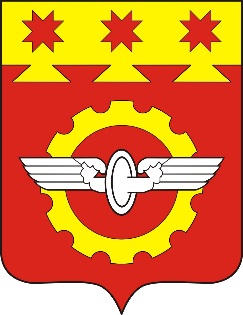 АДМИНИСТРАЦИЯГОРОДА КАНАШЧувашской РеспубликиПОСТАНОВЛЕНИЕ_________ №________г. Канаш